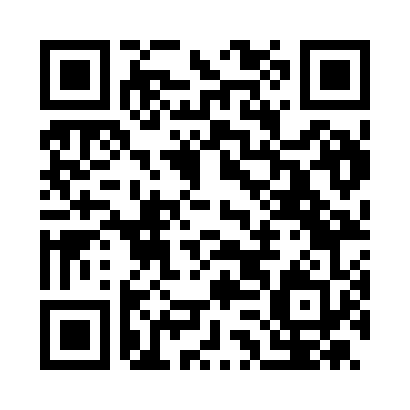 Ramadan times for Asolo, ItalyMon 11 Mar 2024 - Wed 10 Apr 2024High Latitude Method: Angle Based RulePrayer Calculation Method: Muslim World LeagueAsar Calculation Method: HanafiPrayer times provided by https://www.salahtimes.comDateDayFajrSuhurSunriseDhuhrAsrIftarMaghribIsha11Mon4:534:536:3212:224:246:136:137:4712Tue4:514:516:3012:224:256:156:157:4813Wed4:494:496:2812:224:266:166:167:5014Thu4:474:476:2612:214:276:176:177:5115Fri4:454:456:2412:214:286:196:197:5216Sat4:434:436:2312:214:296:206:207:5417Sun4:414:416:2112:214:306:216:217:5518Mon4:394:396:1912:204:316:236:237:5719Tue4:374:376:1712:204:326:246:247:5820Wed4:344:346:1512:204:336:256:258:0021Thu4:324:326:1312:194:346:276:278:0122Fri4:304:306:1112:194:356:286:288:0323Sat4:284:286:0912:194:366:296:298:0424Sun4:264:266:0712:184:376:316:318:0625Mon4:244:246:0512:184:386:326:328:0726Tue4:224:226:0312:184:396:336:338:0927Wed4:194:196:0112:184:406:356:358:1128Thu4:174:175:5912:174:416:366:368:1229Fri4:154:155:5812:174:426:376:378:1430Sat4:134:135:5612:174:436:396:398:1531Sun5:115:116:541:165:447:407:409:171Mon5:085:086:521:165:457:417:419:192Tue5:065:066:501:165:467:427:429:203Wed5:045:046:481:155:477:447:449:224Thu5:025:026:461:155:487:457:459:235Fri4:594:596:441:155:497:467:469:256Sat4:574:576:421:155:507:487:489:277Sun4:554:556:401:145:517:497:499:288Mon4:524:526:391:145:517:507:509:309Tue4:504:506:371:145:527:527:529:3210Wed4:484:486:351:145:537:537:539:34